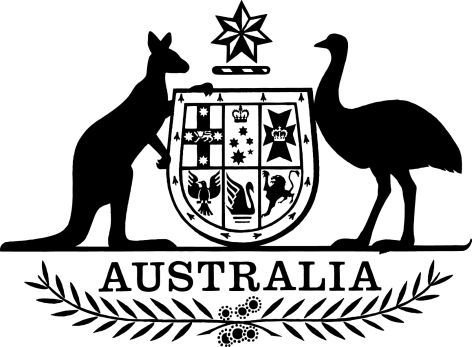 Industrial Chemicals Charges (Customs) Amendment Regulations 2024I, the Honourable Sam Mostyn AC, Governor-General of the Commonwealth of Australia, acting with the advice of the Federal Executive Council, make the following regulations.Dated 			4 July 2024 Sam MostynGovernor-GeneralBy Her Excellency’s CommandGed KearneyAssistant Minister for Health and Aged Care
Parliamentary Secretary to the Minister for Health and Aged CareContents1	Name	12	Commencement	13	Authority	14	Schedules	1Schedule 1—Amendments	2Part 1—Amendments	2Industrial Chemicals Charges (Customs) Regulations 2020	2Part 2—Application of amendments	3Industrial Chemicals Charges (Customs) Regulations 2020	31  Name		This instrument is the Industrial Chemicals Charges (Customs) Amendment Regulations 2024.2  Commencement	(1)	Each provision of this instrument specified in column 1 of the table commences, or is taken to have commenced, in accordance with column 2 of the table. Any other statement in column 2 has effect according to its terms.Note:	This table relates only to the provisions of this instrument as originally made. It will not be amended to deal with any later amendments of this instrument.	(2)	Any information in column 3 of the table is not part of this instrument. Information may be inserted in this column, or information in it may be edited, in any published version of this instrument.3  Authority		This instrument is made under the Industrial Chemicals Charges (Customs) Act 2019.4  Schedules		Each instrument that is specified in a Schedule to this instrument is amended or repealed as set out in the applicable items in the Schedule concerned, and any other item in a Schedule to this instrument has effect according to its terms.Schedule 1—AmendmentsPart 1—AmendmentsIndustrial Chemicals Charges (Customs) Regulations 20201  Subsection 5(2) (table)Repeal the table (not including the note), substitute:Part 2—Application of amendmentsIndustrial Chemicals Charges (Customs) Regulations 20202  In the appropriate position in Part 3Insert:8  Application of amendment made by the Industrial Chemicals Charges (Customs) Amendment Regulations 2024		The amendment made by Part 1 of Schedule 1 to the Industrial Chemicals Charges (Customs) Amendment Regulations 2024 applies in relation to the registration of a person for a registration year beginning on 1 September 2024 and later registration years.Commencement informationCommencement informationCommencement informationColumn 1Column 2Column 3ProvisionsCommencementDate/Details1.  The whole of this instrumentThe day after this instrument is registered.20 July 2024Amount of registration chargeAmount of registration chargeAmount of registration chargeItemIf the value of the relevant industrial chemicals introduced by the person in the financial year preceding the registration year is …The amount of charge for the registration year is …1$0 to $49,999nil2$50,000 to $99,999$653$100,000 to $249,999$1804$250,000 to $499,999$3505$500,000 to $2,999,999$2,1006$3,000,000 to $4,999,999$3,7507$5,000,000 to $14,999,999$24,5008$15,000,000 or more$35,000